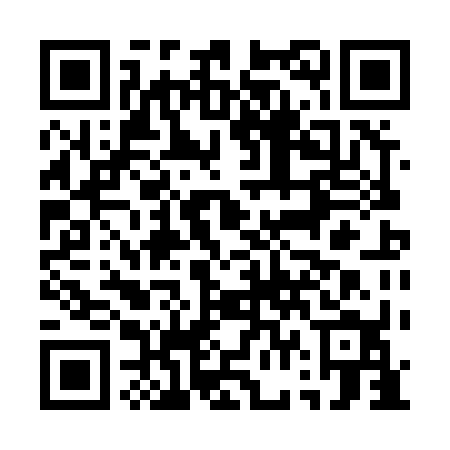 Prayer times for Minnieville Estates, Virginia, USAMon 1 Jul 2024 - Wed 31 Jul 2024High Latitude Method: Angle Based RulePrayer Calculation Method: Islamic Society of North AmericaAsar Calculation Method: ShafiPrayer times provided by https://www.salahtimes.comDateDayFajrSunriseDhuhrAsrMaghribIsha1Mon4:165:491:135:098:3810:112Tue4:165:491:145:098:3810:113Wed4:175:501:145:098:3810:104Thu4:185:501:145:098:3710:105Fri4:185:511:145:098:3710:106Sat4:195:521:145:108:3710:097Sun4:205:521:145:108:3710:098Mon4:215:531:155:108:3610:089Tue4:225:531:155:108:3610:0710Wed4:235:541:155:108:3510:0711Thu4:235:551:155:108:3510:0612Fri4:245:551:155:108:3510:0513Sat4:255:561:155:108:3410:0514Sun4:265:571:155:108:3410:0415Mon4:275:581:155:108:3310:0316Tue4:285:581:165:108:3210:0217Wed4:295:591:165:108:3210:0118Thu4:316:001:165:108:3110:0019Fri4:326:011:165:108:319:5920Sat4:336:011:165:108:309:5821Sun4:346:021:165:098:299:5722Mon4:356:031:165:098:289:5623Tue4:366:041:165:098:289:5524Wed4:376:051:165:098:279:5425Thu4:386:061:165:098:269:5326Fri4:406:061:165:098:259:5227Sat4:416:071:165:088:249:5028Sun4:426:081:165:088:239:4929Mon4:436:091:165:088:229:4830Tue4:446:101:165:088:219:4731Wed4:466:111:165:078:209:45